_____________________________________________________________________________________         649 481 Республика Алтай, Усть-Коксинский район, с. Амур Тел.(388 48) 27-3-83ПРОТОКОЛ №  01Публичных слушаний  по внесению изменений в  генеральный план МО  Амурское сельское  поселения  Усть-Коксинского района Республике АлтайОт 16 февраля 2018 года Присутствовало: 23 человекаПредседатель – В.М. Долгих – Глава Амурского сельского поселения.Секретарь – А.В. Бетешева – специалист Амурского сельского поселения.Приглашенные: начальник отдела по земельным отношениям МО «Усть-Коксинский район» - Гайдамак Т.В., Начальник строительства и архитектуры МО «Усть-Коксинский район» - Блинов В.К.ПОВЕСТКА ДНЯ:1.Публичные слушания по внесению изменений в  генеральный план МО  Амурское сельское  поселения  Усть-Коксинского района Республике Алтай.1. СЛУШАЛИ:Долгих В.М. – глава Амурского сельского поселения, который ознакомил общим порядком организации публичных слушаний. Пояснил, что публичные слушания проводятся в целях соблюдения прав человека на благоприятные условия жизнедеятельности, прав и законных интересов правообладателей земельных участков и объектов капитального строительства, публичные слушания проводиться с участием граждан, постоянно проживающих на территории, применительно к которой осуществляется подготовка проекта внесения изменений в  генеральный план  амурское сельское  поселения, правообладателей земельных участков и объектов капитального строительства, расположенных на указанной территории, лиц, законные интересы которых могут быть нарушены с реализацией таких проектов. В своем выступлении он ознакомил основными данными внесению изменений в  генеральный план амурское сельское  поселения, так же с общим положением градостроительными регламентами, картой градостроительного зонирования.ВЫСТУПИЛИ:Гайдамак Т.В. – специалист СПК ПКЗ «Амурский». Она отметила, что проект правил землепользования и застройки Амурского сельского поселения подготовлен в соответствии с федеральными законами и законами Республики Алтай. Предложила одобрить в целом вышеназванный проект.  Блинов В.К.. – сегодня мы принимаем очень важный документ, жизненно значимый для сельского поселения. Особо следует обратить внимание на категории земель включенных в границы населенных пунктов.ОСНОВАНИЕ ДЛЯ ПРОВЕДЕНИЯ:- Градостроительный кодекс РФ,- Положение о порядке проведения публичных слушаний в Амурском сельском поселении, утвержденное решением Совета депутатов от 13 июля 2006 года № 7-7.Организатор публичных слушаний: Администрация Амурского сельского поселения Усть – Коксинского района Республике Алтай. Место и дата проведения: Администрация Амурского сельского поселения 16 февраля 2018 года в 14:00.Официальная публикация: официальный сайт Усть – Коксинского района в разделе сельские поселения.Количество письменных отзывов:- полученных по почте нет.ЗАКЛЮЧЕНИЕО результатах публичных слушаний по проекту внесение изменений в Генеральный план Амурского сельского поселения Усть – Коксинского района Республики Алтай.Объект обсуждения: проект Генеральный план амурского сельского поселения Усть – Коксинского района Республики Алтай.- откорректированы границы населенных пунктов, входящих в состав Амурского сельского поселения;- дополнить изменения в Карту функциональных зон в связи с изменением административного управления поселения, с учетом планов развития жилищного строительства, размещения объектов строительного, административного и производственного назначения, инвестиционных проектов, намеченных к реализации с 2016 года.- внесены изменения в Карты планируемого разрешения объектов местного значения в части дополнения состава муниципального объектами в состав с Реестром объектом муниципальной собственности;- срок действия Генерального плана 20 лет РЕШИЛИ:Генеральный план Амурского сельского поселения с учетом высказанных замечаний (заключение прилагается) направить на доработку.  Голосовали: за – 23, против – 0, воздержались – 0.Председатель                                                                                                    В.М.ДолгихСекретарь                                                                                                         А.В.Бетешева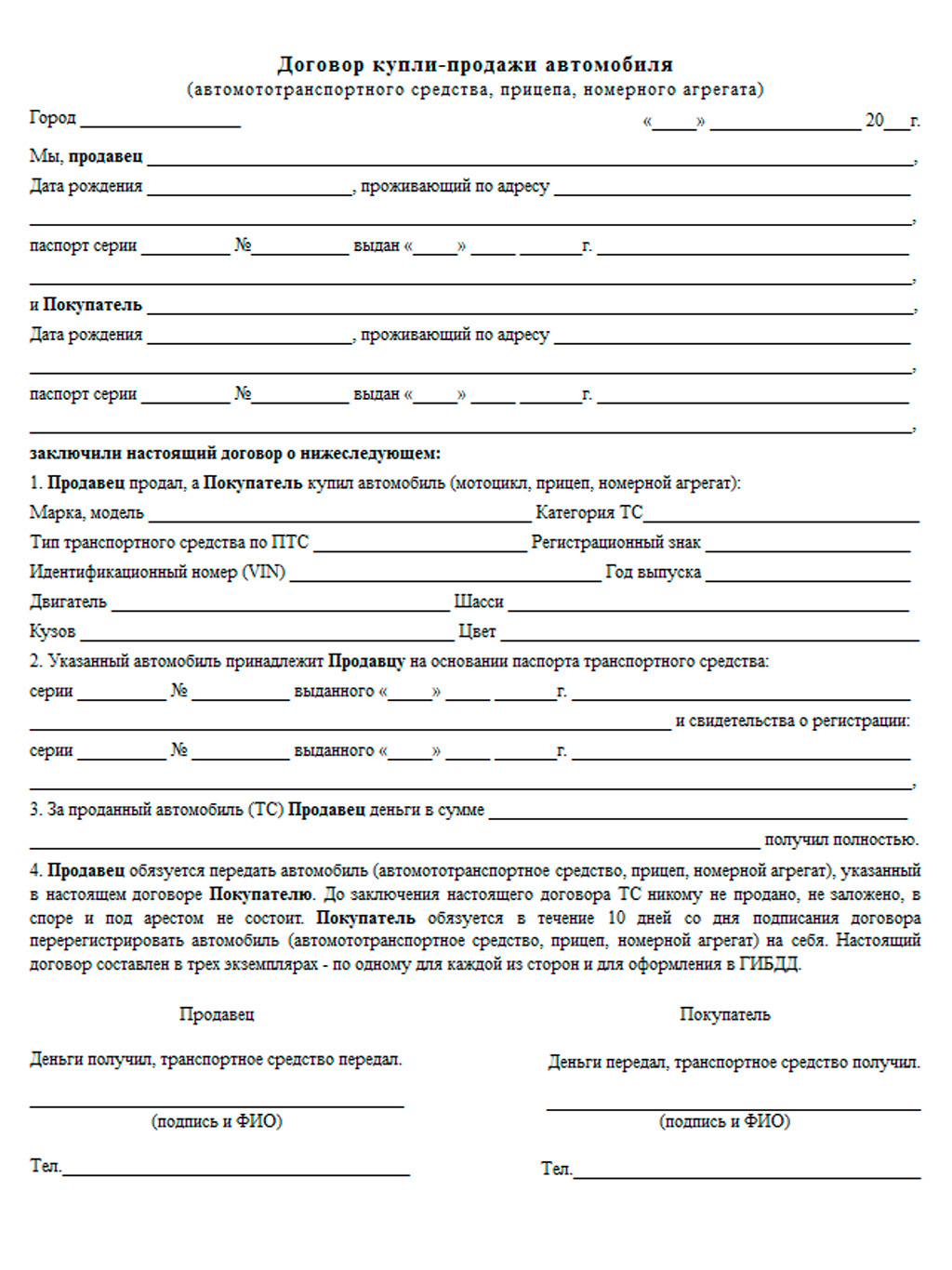 РЕСПУБЛИКА АЛТАЙ УСТЬ-КОКСИНСКИЙ РАЙОНАМУРСКОЕ СЕЛЬСКОЕ ПОСЕЛЕНИЕ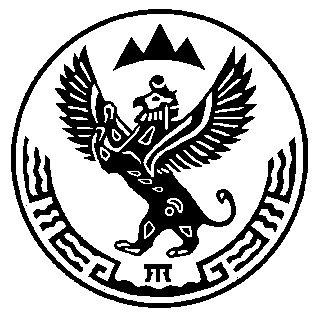 АЛТАЙ РЕСПУБЛИКАНЫНГКОКСУУ-ООЗЫАМУРДАГЫ  JУРТ JЕЕЗЕ